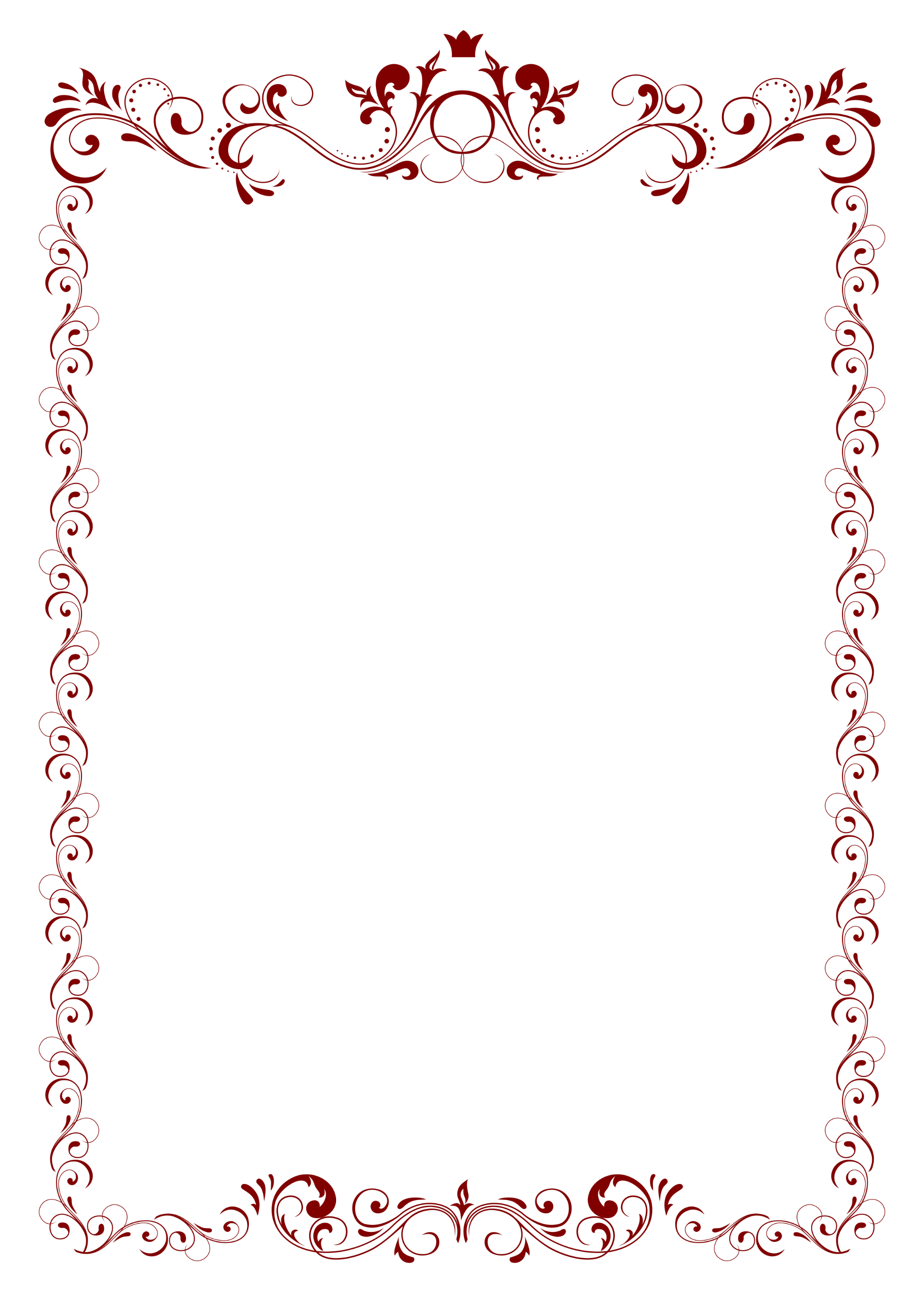 Родителям, воспитывающим детей сограниченными возможностями здоровья- Принимать ребенка таким, какой он есть.- Оставаться спокойным в любой ситуации.- Не сравнивать ребенка с окружающими.- Не предъявлять ребенку повышенных требований.- Стараться делать замечания как можно реже.- Обращаться к ребенку по имени.  - Как можно чаще общаться с ребенком.- Избегать переутомления.- Использовать упражнения на релаксацию.- Поощрять ребенка сразу же, не откладывая на будущее.- Способствовать повышению его самооценки, но хваля ребенка он должен знать за что.